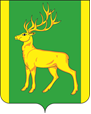 РОССИЙСКАЯ  ФЕДЕРАЦИЯИРКУТСКАЯ  ОБЛАСТЬАДМИНИСТРАЦИЯ МУНИЦИПАЛЬНОГО ОБРАЗОВАНИЯКУЙТУНСКИЙ РАЙОНП О С Т А Н О В Л Е Н И Е«28» мая 2019  г.                             р.п. Куйтун                                     № 402-п  О внесении изменений в постановление администрации муниципального образования Куйтунский район от 31 января 2019 года № 55-п «Об утверждении персонального состава комиссии по делам несовершеннолетних и защите их прав в администрации муниципального образования Куйтунский район»   Руководствуясь ст. ст. 37, 46 Устава муниципального образования Куйтунский район, администрация муниципального образования Куйтунский районП О С Т А Н О В Л Я Е Т:1. Внести постановление администрации муниципального образования Куйтунский район от 31 января 2019 года № 55-п; (от 02.04.2019 года № 226-п; от 24.04.2019 года № 306-п) «Об утверждении персонального состава комиссии по делам несовершеннолетних и защите их прав в администрации муниципального образования Куйтунский район» следующие изменения:1.1.  Вывести из состава комиссии Машурову Любовь Федоровну – подполковника ОДН ОП (дислокация р.п. Куйтун) МО МВД России «Тулунский».1.2.  Ввести в состав комиссии Таюрского Ивана Александровича -  Врио капитана ОДН ОП (дислокация р.п. Куйтун) МО МВД России «Тулунский».3. Организационному отделу администрации муниципального образования Куйтунский район (Рябикова Т.А.): - внести в оригинал постановления администрации муниципального образования Куйтунский район от 31.01.2019 года № 55-п информационную справку о дате внесения изменений. - разместить настоящее постановление на официальном сайте муниципального образования Куйтунский район, внести на сайте информационную справку о внесении изменений.Настоящее постановление вступает в силу со дня его подписания.Мэр муниципального образования 	 Куйтунский район                                                                                                    А.П. Мари